ОБЩИЕ СВЕДЕНИЯ Учебная дисциплина «Основы технологических процессов производства пряжи» изучается в третьем семестре.Курсовая работа – не предусмотрена.Форма промежуточной аттестации: экзаменМесто учебной дисциплины в структуре ОПОПУчебная дисциплина «Основы технологических процессов производства пряжи»  относится к обязательной части образовательной программы.Основой для освоения дисциплины «Основы технологических процессов производства пряжи»  являются результаты обучения по предшествующим дисциплинам и практикам:История текстиля.Результаты обучения по дисциплины «Основы технологических процессов производства пряжи» используются при изучении следующих дисциплин и прохождения практик:Передовые текстильные технологии зарубежных фирм;Инновационные технологии в производстве крученой и фасонной пряжи;Проектирование текстильных технологий.Результаты обучения по учебной дисциплине, используются при прохождении практики:- Учебная практика. Ознакомительная практика;- Учебная практика. Технологическая (проектно-технологическая) практика;- Производственная практика. Научно-исследовательская работа;-  Производственная практика. Преддипломная практика.При выполнении выпускной квалификационной работы. ЦЕЛИ И ПЛАНИРУЕМЫЕ РЕЗУЛЬТАТЫ ОБУЧЕНИЯ ПО ДИСЦИПЛИНЕ Целями изучения дисциплины «Основы технологических процессов производства пряжи» являются: овладение знаниями об основных процессах прядильного производства;формирование навыка анализа процессов прядильного производства для выявления причин возникновения дефектов и способов их устранения;формирование навыков выбора оптимальных технологических решений с учетом особенности технологии для производства пряжи различного назначения и сырьевого состава;выбор типовых схем технологических процессов в прядильном производстве;формирование у обучающихся компетенций, установленных образовательной программой в соответствии с ФГОС ВО по данной дисциплине. Результатом обучения по учебной дисциплине является овладение обучающимися знаниями, умениями, навыками и опытом деятельности, характеризующими процесс формирования компетенций и обеспечивающими достижение планируемых результатов освоения учебной дисциплины.Формируемые компетенции, индикаторы достижения компетенций, соотнесённые с планируемыми результатами обучения по дисциплине:СТРУКТУРА И СОДЕРЖАНИЕ УЧЕБНОЙ ДИСЦИПЛИНЫОбщая трудоёмкость учебной дисциплины по учебному плану составляет:Структура учебной дисциплины для обучающихся по видам занятий (очная форма обучения)Структура учебной дисциплины для обучающихся по разделам и темам дисциплины: (очная форма обучения)Краткое содержание учебной дисциплиныОрганизация самостоятельной работы обучающихсяСамостоятельная работа студента – обязательная часть образовательного процесса, направленная на развитие готовности к профессиональному и личностному самообразованию, на проектирование дальнейшего образовательного маршрута и профессиональной карьеры.Самостоятельная работа обучающихся по дисциплине организована как совокупность аудиторных и внеаудиторных занятий и работ, обеспечивающих успешное освоение дисциплины. Аудиторная самостоятельная работа обучающихся по дисциплине выполняется на учебных занятиях под руководством преподавателя и по его заданию. Аудиторная самостоятельная работа обучающихся входит в общий объем времени, отведенного учебным планом на аудиторную работу, и регламентируется расписанием учебных занятий. Внеаудиторная самостоятельная работа обучающихся – планируемая учебная, научно-исследовательская, практическая работа обучающихся, выполняемая во внеаудиторное время по заданию и при методическом руководстве преподавателя, но без его непосредственного участия, расписанием учебных занятий не регламентируется.Внеаудиторная самостоятельная работа обучающихся включает в себя:подготовку к лекциям,  лабораторным работам, экзаменам;изучение учебных пособий;изучение теоретического и практического материала по рекомендованным источникам;подготовка к выполнению лабораторных работ и отчетов по нимподготовка к промежуточной аттестации в течение семестра.Самостоятельная работа обучающихся с участием преподавателя в форме иной контактной работы предусматривает групповую и индивидуальную работу с обучающимися и включает в себя:проведение индивидуальных и групповых консультаций по отдельным темам/разделам дисциплины;проведение консультаций перед экзаменом.Перечень разделов/тем/, полностью или частично отнесенных на самостоятельное изучение с последующим контролем: Применение электронного обучения, дистанционных образовательных технологийПри реализации программы учебной дисциплины возможно применение электронного обучения и дистанционных образовательных технологий.Реализация программы учебной дисциплины с применением электронного обучения и дистанционных образовательных технологий регламентируется действующими локальными актами университета.Применяются следующий вариант  реализации программы с использованием ЭО и ДОТВ электронную образовательную среду, по необходимости, могут быть перенесены отдельные виды учебной деятельности:РЕЗУЛЬТАТЫ ОБУЧЕНИЯ ПО ДИСЦИПЛИНЕ. КРИТЕРИИ ОЦЕНКИ УРОВНЯ СФОРМИРОВАННОСТИ КОМПЕТЕНЦИЙ, СИСТЕМА И ШКАЛА ОЦЕНИВАНИЯСоотнесение планируемых результатов обучения с уровнями сформированности компетенций.ОЦЕНОЧНЫЕ СРЕДСТВА ДЛЯ ТЕКУЩЕГО КОНТРОЛЯ УСПЕВАЕМОСТИ И ПРОМЕЖУТОЧНОЙ АТТЕСТАЦИИ, ВКЛЮЧАЯ САМОСТОЯТЕЛЬНУЮ РАБОТУ ОБУЧАЮЩИХСЯПри проведении контроля самостоятельной работы обучающихся, текущего контроля и промежуточной аттестации по учебной дисциплине «Основы технологических процессов производства пряжи» проверяется уровень сформированности у обучающихся компетенций и запланированных результатов обучения по дисциплине, указанных в разделе 2 настоящей программы.Формы текущего контроля успеваемости, примеры типовых заданий: Критерии, шкалы оценивания текущего контроля успеваемости:Промежуточная аттестация:Критерии, шкалы оценивания промежуточной аттестации учебной дисциплины/модуля:Система оценивания результатов текущего контроля и промежуточной аттестации.Оценка по дисциплине выставляется обучающемуся с учётом результатов текущей и промежуточной аттестации.ОБРАЗОВАТЕЛЬНЫЕ ТЕХНОЛОГИИРеализация программы предусматривает использование в процессе обучения следующих образовательных технологий:проектная деятельность;групповые дискуссии;преподавание дисциплины на основе результатов научных исследований;дистанционные образовательные технологии;использование на лекционных занятиях видеоматериалов и наглядных пособий.ПРАКТИЧЕСКАЯ ПОДГОТОВКАПрактическая подготовка в рамках учебной дисциплины не реализуется.ОРГАНИЗАЦИЯ ОБРАЗОВАТЕЛЬНОГО ПРОЦЕССА ДЛЯ ЛИЦ С ОГРАНИЧЕННЫМИ ВОЗМОЖНОСТЯМИ ЗДОРОВЬЯПри обучении лиц с ограниченными возможностями здоровья и инвалидов используются подходы, способствующие созданию безбарьерной образовательной среды: технологии дифференциации и индивидуального обучения, применение соответствующих методик по работе с инвалидами, использование средств дистанционного общения, проведение дополнительных индивидуальных консультаций по изучаемым теоретическим вопросам и практическим занятиям, оказание помощи при подготовке к промежуточной аттестации.При необходимости рабочая программа дисциплины может быть адаптирована для обеспечения образовательного процесса лицам с ограниченными возможностями здоровья, в том числе для дистанционного обучения.Учебные и контрольно-измерительные материалы представляются в формах, доступных для изучения студентами с особыми образовательными потребностями с учетом нозологических групп инвалидов:Для подготовки к ответу на практическом занятии, студентам с ограниченными возможностями здоровья среднее время увеличивается по сравнению со средним временем подготовки обычного студента.Для студентов с инвалидностью или с ограниченными возможностями здоровья форма проведения текущей и промежуточной аттестации устанавливается с учетом индивидуальных психофизических особенностей (устно, письменно на бумаге, письменно на компьютере, в форме тестирования и т.п.). Промежуточная аттестация по дисциплине может проводиться в несколько этапов в форме рубежного контроля по завершению изучения отдельных тем дисциплины. При необходимости студенту предоставляется дополнительное время для подготовки ответа на зачете или экзамене.Для осуществления процедур текущего контроля успеваемости и промежуточной аттестации обучающихся создаются, при необходимости, фонды оценочных средств, адаптированные для лиц с ограниченными возможностями здоровья и позволяющие оценить достижение ими запланированных в основной образовательной программе результатов обучения и уровень сформированности всех компетенций, заявленных в образовательной программе.МАТЕРИАЛЬНО-ТЕХНИЧЕСКОЕ ОБЕСПЕЧЕНИЕ ДИСЦИПЛИНЫ Характеристика материально-технического обеспечения дисциплины соответствует  требованиями ФГОС ВО.Материально-техническое обеспечение дисциплины при обучении с использованием традиционных технологий обучения.Материально-техническое обеспечение учебной дисциплины при обучении с использованием электронного обучения и дистанционных образовательных технологий.Технологическое обеспечение реализации программы осуществляется с использованием элементов электронной информационно-образовательной среды университета.10. УЧЕБНО-МЕТОДИЧЕСКОЕ И ИНФОРМАЦИОННОЕ ОБЕСПЕЧЕНИЕ УЧЕБНОЙ ДИСЦИПЛИНЫ/УЧЕБНОГО МОДУЛЯ11. ИНФОРМАЦИОННОЕ ОБЕСПЕЧЕНИЕ УЧЕБНОГО ПРОЦЕССАРесурсы электронной библиотеки, информационно-справочные системы и профессиональные базы данных:11.2.  Перечень программного обеспечения ЛИСТ УЧЕТА ОБНОВЛЕНИЙ РАБОЧЕЙ ПРОГРАММЫ УЧЕБНОЙ ДИСЦИПЛИНЫ/МОДУЛЯВ рабочую программу учебной дисциплины/модуля внесены изменения/обновления и утверждены на заседании кафедры:Министерство науки и высшего образования Российской ФедерацииМинистерство науки и высшего образования Российской ФедерацииФедеральное государственное бюджетное образовательное учреждениеФедеральное государственное бюджетное образовательное учреждениевысшего образованиявысшего образования«Российский государственный университет им. А.Н. Косыгина«Российский государственный университет им. А.Н. Косыгина(Технологии. Дизайн. Искусство)»(Технологии. Дизайн. Искусство)»Институт Текстильный Кафедра Текстильных технологийРАБОЧАЯ ПРОГРАММАУЧЕБНОЙ ДИСЦИПЛИНЫРАБОЧАЯ ПРОГРАММАУЧЕБНОЙ ДИСЦИПЛИНЫРАБОЧАЯ ПРОГРАММАУЧЕБНОЙ ДИСЦИПЛИНЫОсновы технологических процессов производства пряжиОсновы технологических процессов производства пряжиОсновы технологических процессов производства пряжиУровень образования бакалавриатбакалавриатНаправление подготовки29.03.02 Технологии и проектирование текстильных изделийПрофиль/СпециализацияИнновационные текстильные технологииИнновационные текстильные технологииСрок освоения образовательной программы по очной форме обучения4 года4 годаФорма обученияочнаяочнаяРабочая программа учебной дисциплины «Основы технологических процессов производства пряжи» основной профессиональной образовательной программы высшего образования, рассмотрена и одобрена на заседании кафедры, протокол №  11   от 24.06.2021 г.Рабочая программа учебной дисциплины «Основы технологических процессов производства пряжи» основной профессиональной образовательной программы высшего образования, рассмотрена и одобрена на заседании кафедры, протокол №  11   от 24.06.2021 г.Рабочая программа учебной дисциплины «Основы технологических процессов производства пряжи» основной профессиональной образовательной программы высшего образования, рассмотрена и одобрена на заседании кафедры, протокол №  11   от 24.06.2021 г.Рабочая программа учебной дисциплины «Основы технологических процессов производства пряжи» основной профессиональной образовательной программы высшего образования, рассмотрена и одобрена на заседании кафедры, протокол №  11   от 24.06.2021 г.Разработчики рабочей программы «Основы технологических процессов производства пряжи»Разработчики рабочей программы «Основы технологических процессов производства пряжи»Разработчики рабочей программы «Основы технологических процессов производства пряжи»Разработчики рабочей программы «Основы технологических процессов производства пряжи»к.т.н., доцент 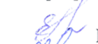 Е.В. ГрязноваЕ.В. ГрязноваЗаведующий кафедрой:Заведующий кафедрой:д.т.н., профессор А.Ф. ПлехановКод и наименование компетенцииКод и наименование индикаторадостижения компетенцииПланируемые результаты обучения по дисциплине ОПК-2Способен участвовать в реализации современных технически совершенных технологий по выпуску конкурентоспособных текстильных материалов и изделийИД-ОПК-2.1Анализ  показателей, характеризующих технический уровень текстильных технологий; учет технических требований, предъявляемых к объекту профессиональной деятельности;использование современных текстильных технологий.- Анализирует показатели, характеризующие технический уровень текстильных технологий, применяемых в прядильном производстве с целью выработки пряжи различного ассортимента;- определяет технологические возможности текстильного оборудования, участвующего в технологическом процессе производства пряжи и его параметры;- применяет методы эффективного использования технологических возможностей современного оборудования прядильного производства;- использует современные текстильные технологии для производства пряжи различного ассортимента;- определяет причины дефектов, возникающих в процессе производства пряжи  и знает способы их устранения.  ОПК-2Способен участвовать в реализации современных технически совершенных технологий по выпуску конкурентоспособных текстильных материалов и изделийИД-ОПК-2.2Определение технологических возможностей текстильного оборудования и необходимых параметров технологического процесса. - Анализирует показатели, характеризующие технический уровень текстильных технологий, применяемых в прядильном производстве с целью выработки пряжи различного ассортимента;- определяет технологические возможности текстильного оборудования, участвующего в технологическом процессе производства пряжи и его параметры;- применяет методы эффективного использования технологических возможностей современного оборудования прядильного производства;- использует современные текстильные технологии для производства пряжи различного ассортимента;- определяет причины дефектов, возникающих в процессе производства пряжи  и знает способы их устранения.  ОПК-2Способен участвовать в реализации современных технически совершенных технологий по выпуску конкурентоспособных текстильных материалов и изделийИД-ОПК-2.3 Эффективное использование технологических возможностей современного оборудования.- Анализирует показатели, характеризующие технический уровень текстильных технологий, применяемых в прядильном производстве с целью выработки пряжи различного ассортимента;- определяет технологические возможности текстильного оборудования, участвующего в технологическом процессе производства пряжи и его параметры;- применяет методы эффективного использования технологических возможностей современного оборудования прядильного производства;- использует современные текстильные технологии для производства пряжи различного ассортимента;- определяет причины дефектов, возникающих в процессе производства пряжи  и знает способы их устранения.  ОПК-7Способен применять методы оптимизации технологических процессов производства текстильных материалов и изделий с учетом требования потребителяИД-ОПК-7.1Выбор оптимальных технологических процессов производства текстильных материалов и изделий.- Анализирует показатели, характеризующие технический уровень текстильных технологий, применяемых в прядильном производстве с целью выработки пряжи различного ассортимента;- определяет технологические возможности текстильного оборудования, участвующего в технологическом процессе производства пряжи и его параметры;- применяет методы эффективного использования технологических возможностей современного оборудования прядильного производства;- использует современные текстильные технологии для производства пряжи различного ассортимента;- определяет причины дефектов, возникающих в процессе производства пряжи  и знает способы их устранения.  ОПК-7Способен применять методы оптимизации технологических процессов производства текстильных материалов и изделий с учетом требования потребителяИД-ОПК-7.2Анализ требований рынка  при производстве текстильных материалов и изделий.- Анализирует показатели, характеризующие технический уровень текстильных технологий, применяемых в прядильном производстве с целью выработки пряжи различного ассортимента;- определяет технологические возможности текстильного оборудования, участвующего в технологическом процессе производства пряжи и его параметры;- применяет методы эффективного использования технологических возможностей современного оборудования прядильного производства;- использует современные текстильные технологии для производства пряжи различного ассортимента;- определяет причины дефектов, возникающих в процессе производства пряжи  и знает способы их устранения.  ОПК-7Способен применять методы оптимизации технологических процессов производства текстильных материалов и изделий с учетом требования потребителяИД-ОПК-7.3Применение методик оптимизации технологических процессов при производстве текстильных материалов с учетом требований потребителей.- Анализирует показатели, характеризующие технический уровень текстильных технологий, применяемых в прядильном производстве с целью выработки пряжи различного ассортимента;- определяет технологические возможности текстильного оборудования, участвующего в технологическом процессе производства пряжи и его параметры;- применяет методы эффективного использования технологических возможностей современного оборудования прядильного производства;- использует современные текстильные технологии для производства пряжи различного ассортимента;- определяет причины дефектов, возникающих в процессе производства пряжи  и знает способы их устранения.  ПК-1Способен использовать технические средства для измерения основных параметров технологических процессов, свойств сырья и текстильных материалов.ИД-ПК-1.5Оценка причин возможных дефектов при изготовлении текстильных изделий и способов их устранения.- Анализирует показатели, характеризующие технический уровень текстильных технологий, применяемых в прядильном производстве с целью выработки пряжи различного ассортимента;- определяет технологические возможности текстильного оборудования, участвующего в технологическом процессе производства пряжи и его параметры;- применяет методы эффективного использования технологических возможностей современного оборудования прядильного производства;- использует современные текстильные технологии для производства пряжи различного ассортимента;- определяет причины дефектов, возникающих в процессе производства пряжи  и знает способы их устранения.  Очная форма обучения5з.е.180час.Структура и объем дисциплиныСтруктура и объем дисциплиныСтруктура и объем дисциплиныСтруктура и объем дисциплиныСтруктура и объем дисциплиныСтруктура и объем дисциплиныСтруктура и объем дисциплиныСтруктура и объем дисциплиныСтруктура и объем дисциплиныСтруктура и объем дисциплиныОбъем дисциплины по семестрамформа промежуточной аттестациивсего, часКонтактная аудиторная работа, часКонтактная аудиторная работа, часКонтактная аудиторная работа, часКонтактная аудиторная работа, часСамостоятельная работа обучающегося, часСамостоятельная работа обучающегося, часСамостоятельная работа обучающегося, часОбъем дисциплины по семестрамформа промежуточной аттестациивсего, часлекции, часпрактические занятия, часлабораторные занятия, часпрактическая подготовка, часкурсовая работа/курсовой проектсамостоятельная работа обучающегося, часпромежуточная аттестация, час3 семестрэкзамен18034683345Всего:экзамен18034683345Планируемые (контролируемые) результаты освоения: код(ы) формируемой(ых) компетенции(й) и индикаторов достижения компетенцийНаименование разделов, тем;форма(ы) промежуточной аттестацииВиды учебной работыВиды учебной работыВиды учебной работыВиды учебной работыСамостоятельная работа, часВиды и формы контрольных мероприятий, обеспечивающие по совокупности текущий контроль успеваемости;формы промежуточного контроля успеваемостиПланируемые (контролируемые) результаты освоения: код(ы) формируемой(ых) компетенции(й) и индикаторов достижения компетенцийНаименование разделов, тем;форма(ы) промежуточной аттестацииКонтактная работаКонтактная работаКонтактная работаКонтактная работаСамостоятельная работа, часВиды и формы контрольных мероприятий, обеспечивающие по совокупности текущий контроль успеваемости;формы промежуточного контроля успеваемостиПланируемые (контролируемые) результаты освоения: код(ы) формируемой(ых) компетенции(й) и индикаторов достижения компетенцийНаименование разделов, тем;форма(ы) промежуточной аттестацииЛекции, часПрактические занятия, часЛабораторные работы/ индивидуальные занятия, часПрактическая подготовка, часСамостоятельная работа, часВиды и формы контрольных мероприятий, обеспечивающие по совокупности текущий контроль успеваемости;формы промежуточного контроля успеваемостиТретий семестрТретий семестрТретий семестрТретий семестрТретий семестрТретий семестрТретий семестр346833ОПК-2ИД-ОПК-2.1ИД-ОПК-2.2ИД-ОПК-2.3ОПК-7ИД-ОПК-7.1ИД-ОПК-7.2ИД-ОПК-7.3ПК-1ИД-ПК-1.5Лекция 1Введение. Анализ влияния основных физико-механических показателей натуральных и химических волокон и инновационных технологий на свойства текстильных изделий.42Формы текущего контроля:контроль посещаемости;защита индивидуального   домашнего задания № 1; защита индивидуального   домашнего задания № 2;защита лабораторных работ.ОПК-2ИД-ОПК-2.1ИД-ОПК-2.2ИД-ОПК-2.3ОПК-7ИД-ОПК-7.1ИД-ОПК-7.2ИД-ОПК-7.3ПК-1ИД-ПК-1.5Лекция 2Проектирование свойств текстильных изделий.22Формы текущего контроля:контроль посещаемости;защита индивидуального   домашнего задания № 1; защита индивидуального   домашнего задания № 2;защита лабораторных работ.ОПК-2ИД-ОПК-2.1ИД-ОПК-2.2ИД-ОПК-2.3ОПК-7ИД-ОПК-7.1ИД-ОПК-7.2ИД-ОПК-7.3ПК-1ИД-ПК-1.5Лекция 3Организация инновационных поточных линий, оценка интенсивности и эффективности процессов разрыхления, очистки, смешивания волокон.42Формы текущего контроля:контроль посещаемости;защита индивидуального   домашнего задания № 1; защита индивидуального   домашнего задания № 2;защита лабораторных работ.ОПК-2ИД-ОПК-2.1ИД-ОПК-2.2ИД-ОПК-2.3ОПК-7ИД-ОПК-7.1ИД-ОПК-7.2ИД-ОПК-7.3ПК-1ИД-ПК-1.5Лекция 4Цель, сущность и основы теории, процесса чесания волокон, системы прядения и формирования инновационной текстильной продукции.42Формы текущего контроля:контроль посещаемости;защита индивидуального   домашнего задания № 1; защита индивидуального   домашнего задания № 2;защита лабораторных работ.ОПК-2ИД-ОПК-2.1ИД-ОПК-2.2ИД-ОПК-2.3ОПК-7ИД-ОПК-7.1ИД-ОПК-7.2ИД-ОПК-7.3ПК-1ИД-ПК-1.5Лекция 5Анализ взаимодействия рабочих органов, выбор гарнитуры и условия перехода волокон, выравнивающая способность кардочесальных машин, техника безопасности.22Формы текущего контроля:контроль посещаемости;защита индивидуального   домашнего задания № 1; защита индивидуального   домашнего задания № 2;защита лабораторных работ.ОПК-2ИД-ОПК-2.1ИД-ОПК-2.2ИД-ОПК-2.3ОПК-7ИД-ОПК-7.1ИД-ОПК-7.2ИД-ОПК-7.3ПК-1ИД-ПК-1.5Лекция 6Сложение и вытягивание текстильных полуфабрикатов. 42Формы текущего контроля:контроль посещаемости;защита индивидуального   домашнего задания № 1; защита индивидуального   домашнего задания № 2;защита лабораторных работ.ОПК-2ИД-ОПК-2.1ИД-ОПК-2.2ИД-ОПК-2.3ОПК-7ИД-ОПК-7.1ИД-ОПК-7.2ИД-ОПК-7.3ПК-1ИД-ПК-1.5Лекция 7Построение кривой утонения, основы автоматического регулирования линейной плотности, аппаратность и поточность технологических процессов, отечественный и зарубежный опыт.42Формы текущего контроля:контроль посещаемости;защита индивидуального   домашнего задания № 1; защита индивидуального   домашнего задания № 2;защита лабораторных работ.ОПК-2ИД-ОПК-2.1ИД-ОПК-2.2ИД-ОПК-2.3ОПК-7ИД-ОПК-7.1ИД-ОПК-7.2ИД-ОПК-7.3ПК-1ИД-ПК-1.5Лекция 8Гребнечесание волокнистых материалов.42Формы текущего контроля:контроль посещаемости;защита индивидуального   домашнего задания № 1; защита индивидуального   домашнего задания № 2;защита лабораторных работ.ОПК-2ИД-ОПК-2.1ИД-ОПК-2.2ИД-ОПК-2.3ОПК-7ИД-ОПК-7.1ИД-ОПК-7.2ИД-ОПК-7.3ПК-1ИД-ПК-1.5Лекция 9Подготовка полуфабрикатов к прядению на ровничных машинах. 22Формы текущего контроля:контроль посещаемости;защита индивидуального   домашнего задания № 1; защита индивидуального   домашнего задания № 2;защита лабораторных работ.ОПК-2ИД-ОПК-2.1ИД-ОПК-2.2ИД-ОПК-2.3ОПК-7ИД-ОПК-7.1ИД-ОПК-7.2ИД-ОПК-7.3ПК-1ИД-ПК-1.5Лекция 10Цель и сущность процесса прядения. Способы прядения, инновационные способы формирования пряжи и паковок.42Формы текущего контроля:контроль посещаемости;защита индивидуального   домашнего задания № 1; защита индивидуального   домашнего задания № 2;защита лабораторных работ.ОПК-2ИД-ОПК-2.1ИД-ОПК-2.2ИД-ОПК-2.3ОПК-7ИД-ОПК-7.1ИД-ОПК-7.2ИД-ОПК-7.3ПК-1ИД-ПК-1.5Лабораторная работа 1Определение основных физико-механических показателей волокон и пряжи. 82Формы текущего контроля:контроль посещаемости;защита индивидуального   домашнего задания № 1; защита индивидуального   домашнего задания № 2;защита лабораторных работ.ОПК-2ИД-ОПК-2.1ИД-ОПК-2.2ИД-ОПК-2.3ОПК-7ИД-ОПК-7.1ИД-ОПК-7.2ИД-ОПК-7.3ПК-1ИД-ПК-1.5Лабораторная работа 2Разрыхлительно-очистительные агрегаты (РОА). Изучение устройства и анализ работы кипоразборщиков. 82Формы текущего контроля:контроль посещаемости;защита индивидуального   домашнего задания № 1; защита индивидуального   домашнего задания № 2;защита лабораторных работ.ОПК-2ИД-ОПК-2.1ИД-ОПК-2.2ИД-ОПК-2.3ОПК-7ИД-ОПК-7.1ИД-ОПК-7.2ИД-ОПК-7.3ПК-1ИД-ПК-1.5Лабораторная работа 3Изучение устройства и анализ работы разрыхлительно-трепального оборудования. Оценка интенсивности процессов разрыхления и очистки.102Формы текущего контроля:контроль посещаемости;защита индивидуального   домашнего задания № 1; защита индивидуального   домашнего задания № 2;защита лабораторных работ.ОПК-2ИД-ОПК-2.1ИД-ОПК-2.2ИД-ОПК-2.3ОПК-7ИД-ОПК-7.1ИД-ОПК-7.2ИД-ОПК-7.3ПК-1ИД-ПК-1.5Лабораторная работа 4Изучение процесса смешивания волокон на смесовых машинах различных конструкций.61Формы текущего контроля:контроль посещаемости;защита индивидуального   домашнего задания № 1; защита индивидуального   домашнего задания № 2;защита лабораторных работ.ОПК-2ИД-ОПК-2.1ИД-ОПК-2.2ИД-ОПК-2.3ОПК-7ИД-ОПК-7.1ИД-ОПК-7.2ИД-ОПК-7.3ПК-1ИД-ПК-1.5Лабораторная работа 5Изучение устройства и анализ работы кардочесальных машин.Технологический расчет чесальной машины.61Формы текущего контроля:контроль посещаемости;защита индивидуального   домашнего задания № 1; защита индивидуального   домашнего задания № 2;защита лабораторных работ.ОПК-2ИД-ОПК-2.1ИД-ОПК-2.2ИД-ОПК-2.3ОПК-7ИД-ОПК-7.1ИД-ОПК-7.2ИД-ОПК-7.3ПК-1ИД-ПК-1.5Лабораторная работа 6Изучение устройства и анализ работы ленточных машин.Расчет вытяжки на ленточной машине.61Формы текущего контроля:контроль посещаемости;защита индивидуального   домашнего задания № 1; защита индивидуального   домашнего задания № 2;защита лабораторных работ.ОПК-2ИД-ОПК-2.1ИД-ОПК-2.2ИД-ОПК-2.3ОПК-7ИД-ОПК-7.1ИД-ОПК-7.2ИД-ОПК-7.3ПК-1ИД-ПК-1.5Лабораторная работа 7Изучение технологии гребнечесания.61Формы текущего контроля:контроль посещаемости;защита индивидуального   домашнего задания № 1; защита индивидуального   домашнего задания № 2;защита лабораторных работ.ОПК-2ИД-ОПК-2.1ИД-ОПК-2.2ИД-ОПК-2.3ОПК-7ИД-ОПК-7.1ИД-ОПК-7.2ИД-ОПК-7.3ПК-1ИД-ПК-1.5Лабораторная работа 8Изучение устройства  и анализ работы ровничных машин.61Формы текущего контроля:контроль посещаемости;защита индивидуального   домашнего задания № 1; защита индивидуального   домашнего задания № 2;защита лабораторных работ.ОПК-2ИД-ОПК-2.1ИД-ОПК-2.2ИД-ОПК-2.3ОПК-7ИД-ОПК-7.1ИД-ОПК-7.2ИД-ОПК-7.3ПК-1ИД-ПК-1.5Лабораторная работа 9Процесс прядения. Изучение устройства и анализ работы кольцевых прядильных машин.61Формы текущего контроля:контроль посещаемости;защита индивидуального   домашнего задания № 1; защита индивидуального   домашнего задания № 2;защита лабораторных работ.ОПК-2ИД-ОПК-2.1ИД-ОПК-2.2ИД-ОПК-2.3ОПК-7ИД-ОПК-7.1ИД-ОПК-7.2ИД-ОПК-7.3ПК-1ИД-ПК-1.5Лабораторная работа 10Изучение устройства и анализ работы пневмомеханических прядильных машин.61Формы текущего контроля:контроль посещаемости;защита индивидуального   домашнего задания № 1; защита индивидуального   домашнего задания № 2;защита лабораторных работ.Экзамен45экзамен  по билетамИТОГО за третий семестр346878ИТОГО за весь период346878№ папНаименование раздела и темы дисциплиныСодержание раздела (темы)Лекция 1Введение. Анализ влияния основных физико-механических показателей натуральных и химических волокон и инновационных технологий на свойства текстильных изделий.Сырьевая база текстильной промышленности. Современное состояние мирового рынка натуральных и химических волокон. Классификация натуральных и химических волокон и их физико-механические свойства.Лекция 2Проектирование свойств текстильных изделий.Оптимизация состава сырьевых смесей, проектирование удельной разрывной нагрузки пряжи и потребительских свойств текстильных материалов.Лекция 3Организация инновационных поточных линий, оценка интенсивности и эффективности процессов разрыхления, очистки, смешивания волокон.Анализ работы разрыхлительно-очистительных агрегатов различных составов машин. Цель и сущность процессов рыхления, очистки, смешивания. Перспективы развития технологии разрыхления, очистки и смешивания волокнистой массы. Зарубежная техника и технология, перспективы и инновации.Лекция 4Цель, сущность и основы теории, процесса чесания волокон, системы прядения и формирования инновационной текстильной продукции.Цель и сущность процесса кардочесания. Принципиальные технологические схемы кардочесальных машин. Перспективы развития  и усовершенствования кардочесальных машин.Лекция 5Анализ взаимодействия рабочих органов, выбор гарнитуры и условия перехода волокон, выравнивающая способность кардочесальных машин, техника безопасности.Анализ взаимодействия рабочих органов, выбор гарнитуры и условия перехода волокон, выравнивающая способность кардочесальных машин, техника безопасности.Лекция 6Сложение и вытягивание текстильных полуфабрикатов. Цель и сущность процессов вытягивания и сложения. Параллелизация волокон. Поле сил трения, виды движения волокон, сила вытягивания, вытяжка, разводка и нагрузка на цилиндры и валики вытяжных приборов.Лекция 7Построение кривой утонения, основы автоматического регулирования линейной плотности, аппаратность и поточность технологических процессов, отечественный и зарубежный опыт.Построение кривой утонения. Автоматическое регулирование линейной плотности, аппаратность и поточность технологических процессов. Перспективы развития конструкций ленточных машин.Лекция 8Гребнечесание волокнистых материалов.Технические решения организации технологических процессов подготовки волокон к процессу гребнечесания.  Цель и сущность процесса гребнечесания. Типы гребнечесальных машин.  Перспективы развития гребнечесальных машин.Лекция 9Подготовка полуфабрикатов к прядению на ровничных машинах. Цель и сущность предпрядения полуфабрикатов на ровничных машинах. Ровничные машины в кардной и гребенной системах прядения.Лекция 10Цель и сущность процесса прядения. Способы прядения, инновационные способы формирования пряжи и паковок.Цель и сущность процесса прядения. Понятия крутки, коэффициента крутки. Математическая модель крученого продукта. Способы прядения, инновационные способы формирования пряжи и паковок.Лабораторная работа 1Определение основных физико-механических показателей волокон и пряжи.Характеристика волокон и их смесей. Проектирование прогнозируемой разрывной нагрузки пряжи. Прядильная способность волокон. Лабораторная работа 2Разрыхлительно-очистительные агрегаты (РОА). Изучение устройства и анализ работы кипоразборщиков. Разрыхлительно-очистительные агрегаты (РОА). Изучение устройства и анализ работы кипоразборщиков. Расчет параметров ставки кип и работы автоматического кипоразборщика. Проектирование ставки кип и процесса рыхления волокнистой массы.Лабораторная работа 3Изучение устройства и анализ работы разрыхлительно-трепального оборудования. Оценка интенсивности процессов разрыхления и очистки.Изучение устройства и анализ работы разрыхлительно-очистительного оборудования хлопкопрядильного производства. Изучение устройства и анализ работы разрыхлительно-очистительного оборудования шерстопрядильного производства. Оценка интенсивности процессов разрыхления и очистки.Лабораторная работа 4Изучение процесса смешивания волокон на смесовых машинах различных конструкций.Изучение устройства и анализ работы смесовых машин хлопкопрядильного производства. Изучение устройства и анализ работы смесовых машин шерстопрядильного производства. Лабораторная работа 5Изучение устройства и работы кардочесальных машин.Технологический расчет чесальной машины.Изучение устройства и анализ работы кардочесальных машин хлопкопрядильного производства. Изучение устройства и анализ работы кардочесальных машин шерстопрядильного производства. Технологический расчет чесальной машины.Лабораторная работа 6Изучение устройства и работы ленточных машин.Расчет вытяжки на ленточной машине.Изучение устройства и анализ работы ленточных машин хлопкопрядильного производства. Изучение устройства и анализ работы ленточных машин шерстопрядильного производства. Расчет вытяжки на ленточной машине.Лабораторная работа 7Изучение технологии гребнечесания.Изучение устройства и анализ работы гребнечесальных машин хлопкопрядильного производства. Изучение устройства и анализ работы гребнечесальных машин шерстопрядильного производства.Лабораторная работа 8Изучение устройства  и анализ работы ровничных машин.Изучение устройства и анализ работы ровничных машин хлопкопрядильного производства. Изучение устройства и анализ работы ровничных машин шерстопрядильного производства.Лабораторная работа 9Процесс прядения. Изучение устройства и анализ работы кольцевых прядильных машин.Изучение устройства и анализ работы кольцевых прядильных машин хлопкопрядильного производства. Изучение устройства и анализ работы кольцевых прядильных машин шерстопрядильного производства.Лабораторная работа 10Изучение устройства и анализ работы пневмомеханических прядильных машин.Изучение устройства и анализ работы пневмомеханических прядильных машин хлопкопрядильного производства. Изучение устройства и анализ работы пневмомеханических прядильных машин шерстопрядильного производства.№ ппНаименование раздела /темы дисциплины/модуля, выносимые на самостоятельное изучениеЗадания для самостоятельной работыВиды и формы контрольных мероприятий(учитываются при проведении текущего контроля)Трудоемкость, часиспользованиеЭО и ДОТиспользование ЭО и ДОТобъем, часвключение в учебный процесссмешанное обучениелекции34в соответствии с расписанием учебных занятий смешанное обучениедабораторные работы68в соответствии с расписанием учебных занятий Уровни сформированности компетенции(-й)Итоговое количество балловв 100-балльной системепо результатам текущей и промежуточной аттестацииОценка в пятибалльной системепо результатам текущей и промежуточной аттестацииПоказатели уровня сформированности Показатели уровня сформированности Показатели уровня сформированности Уровни сформированности компетенции(-й)Итоговое количество балловв 100-балльной системепо результатам текущей и промежуточной аттестацииОценка в пятибалльной системепо результатам текущей и промежуточной аттестацииуниверсальной(-ых) компетенции(-й)общепрофессиональной(-ых) компетенцийпрофессиональной(-ых)компетенции(-й)Уровни сформированности компетенции(-й)Итоговое количество балловв 100-балльной системепо результатам текущей и промежуточной аттестацииОценка в пятибалльной системепо результатам текущей и промежуточной аттестацииОПК-2ИД-ОПК-2.1ИД-ОПК-2.2ИД-ОПК-2.3ОПК-7ИД-ОПК-7.1ИД-ОПК-7.2ИД-ОПК-7.3ПК-1ИД-ПК-1.5высокийотлично/зачтено (отлично)/зачтеноОбучающийся:     на высоком уровне знает и анализирует процессы подготовки натуральных и химических волокон к  прядению, реализуемые на различных видах оборудования;     владеет методикой анализа процесса прядения;      анализирует технологическое оборудование, применяемое для производства пряжи различного назначения по основным критериям с целью выработки текстильных изделий с учетом требований потребителей;     знает характеристики технологического оборудования прядильного производства и его технологические возможности;     исчерпывающе и логически стройно излагает учебный материал;    умеет связывать теорию с практикой, справляется с решением задач профессиональной направленности высокого уровня сложности, правильно обосновывает принятые решения;      свободно ориентируется в учебной и профессиональной литературе;     дает развернутые, исчерпывающие, профессионально грамотные ответы на вопросы, в том числе, дополнительные.Обучающийся:	оценивает причины дефектов, возникающих на различных этапах технологического производства пряжи;	 знает способы устранения дефектов, возникающих в процессе производства пряжи  на различных видах оборудования;	владеет навыками устранения дефектов, возникающих на различных этапах технологического производства пряжи;	анализирует пороки ленты, ровницы и пряжи и предлагает способы их устранения.повышенныйхорошо/зачтено (хорошо)/зачтеноОбучающийся:знает и практически без ошибок анализирует процессы подготовки натуральных и химических волокон к прядению;анализирует технологическое оборудование, применяемое для производства пряжи по базовым критериям с целью выработки текстильных изделий различного назначения;знает основные характеристики технологического оборудования прядильного производства и его технологические возможности;   показывает способности в понимании терминов, применяемых в прядильном производстве;  связывает теорию с практикой, справляется с решением задач профессиональной направленности среднего уровня сложности;   допускает единичные негрубые ошибки;  достаточно хорошо ориентируется в учебной и профессиональной литературе;  ответ отражает знание теоретического и практического материала, не допуская существенных неточностей.Обучающийся:практически без ошибок оценивает причины дефектов, возникающих на различных этапах технологического производства пряжи;знает основные способы устранения дефектов, возникающих в процессе производства пряжи на различных видах оборудования;владеет основными навыками устранения дефектов, возникающих в процессе производства пряжи на определенных видах оборудования;знает пороки пряжи.базовыйудовлетворительно/зачтено (удовлетворительно)/зачтеноОбучающийся:понимает термины, связанные с процессами подготовки к прядению и прядения;знает некоторые характеристики оборудования прядильного производства разного типа и его технологические возможности;  демонстрирует теоретические знания основного учебного материала дисциплины в объеме, необходимом для дальнейшего освоения ОПОП;   с неточностями излагает принятую в прядильном производстве;  демонстрирует фрагментарные знания основной учебной литературы по дисциплине;  ответ отражает знания на базовом уровне в объеме, необходимом для дальнейшей учебы и предстоящей работы по профилю обучения.Обучающийся:демонстрирует теоретические знания основного учебного материала дисциплины в объеме, необходимом для дальнейшего освоения ОПОП;с неточностями излагает принятую в прядильном производстве терминологию;демонстрирует фрагментарные знания основной учебной литературы по дисциплине;ответ отражает знания на базовом уровне в объеме, необходимом для дальнейшей учебы и предстоящей работы по профилю обучения.низкийнеудовлетворительно/не зачтеноОбучающийся:демонстрирует фрагментарные знания теоретического и практического материал, допускает грубые ошибки при его изложении на занятиях и в ходе промежуточной аттестации;испытывает серьёзные затруднения в применении теоретических положений при решении практических задач профессиональной направленности стандартного уровня сложности, не владеет необходимыми для этого навыками и приёмами;выполняет задания только по образцу и под руководством преподавателя;ответ отражает отсутствие знаний на базовом уровне теоретического и практического материала в объеме, необходимом для дальнейшей учебы.Обучающийся:демонстрирует фрагментарные знания теоретического и практического материал, допускает грубые ошибки при его изложении на занятиях и в ходе промежуточной аттестации;испытывает серьёзные затруднения в применении теоретических положений при решении практических задач профессиональной направленности стандартного уровня сложности, не владеет необходимыми для этого навыками и приёмами;выполняет задания только по образцу и под руководством преподавателя;ответ отражает отсутствие знаний на базовом уровне теоретического и практического материала в объеме, необходимом для дальнейшей учебы.Обучающийся:демонстрирует фрагментарные знания теоретического и практического материал, допускает грубые ошибки при его изложении на занятиях и в ходе промежуточной аттестации;испытывает серьёзные затруднения в применении теоретических положений при решении практических задач профессиональной направленности стандартного уровня сложности, не владеет необходимыми для этого навыками и приёмами;выполняет задания только по образцу и под руководством преподавателя;ответ отражает отсутствие знаний на базовом уровне теоретического и практического материала в объеме, необходимом для дальнейшей учебы.№ ппФормы текущего контроляПримеры типовых заданий1Защита лабораторных работПеречень вопросов к защите лабораторных работ:Перечислите основные свойства волокон и нитей, используемых в текстильном производстве.Какова последовательность технологических процессов и машин в кардной системе прядения?Каковы цель и сущность процесса рыхления и очистки волокон?2Индивидуальное домашнее задание № 1Выполнить расчет скорости выпуска и производительности чесальной машиныИсходные данные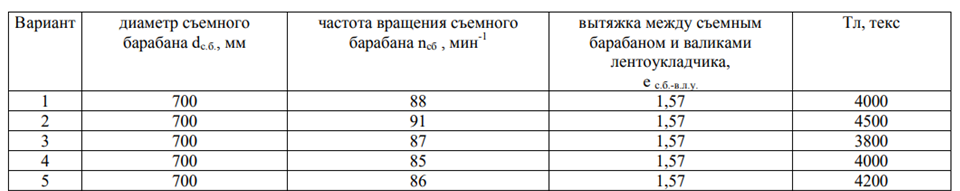 3Индивидуальное домашнее задание № 2 Расчет хлопкопрядильного производстваВыполнить расчет технологических параметров заправки оборудования для производства кардной хлопчатобумажной пряжи кольцевого способа прядения линейной плотности А текс:Определить скорость выпуска чесальной ленты Б ктекс на кардочесальной машине с фактической производительностью 95 кг/ч, если коэффициент полезного времени 0,95. Рассчитать время наработки таза ленты, если масса ленты в тазу составляет 27 кг.Определить общую вытяжку и фактическую производительность ленточной машины, если линейная плотность выпускаемой ленты В ктекс, число сложений 8, коэффициент полезного времени 0,9, скорость выпуска Г  м/мин. Определить крутку ровницы линейной плотности Д текс, если коэффициент крутки равен Е. Рассчитать общую вытяжку, скорость выпуска и фактическую производительность ровничной машины, имеющей 122 веретена, частота вращения веретен 1800 об/мин, коэффициент полезного времени 0,8.Определить крутку пряжи, если коэффициент крутки равен Ж. Рассчитать общую вытяжку, скорость выпуска и фактическую производительность кольцепрядильной машины, имеющей И веретен, частота вращения веретен К тыс. об/мин, коэффициент полезного времени 0,98, коэффициент укрутку пряжи 0,96. Определить время наработки початка и срабатывания ровницы на кольцепрядильной машине, если масса пряжи на початке Л г, масса ровницы на катушке М г.Исходные данные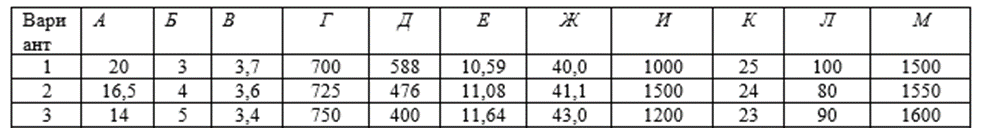 Наименование оценочного средства (контрольно-оценочного мероприятия)Критерии оцениванияШкалы оцениванияШкалы оцениванияНаименование оценочного средства (контрольно-оценочного мероприятия)Критерии оценивания100-балльная системаПятибалльная системаЗащита лабораторной работыРабота выполнена полностью, отчет представлен грамотно оформленным по предъявляемым требованиям. Возможно наличие одной неточности или описки, не являющиеся следствием незнания или непонимания учебного материала. Обучающийся показал полный объем знаний, умений в освоении пройденной темы и применение ее на практике.5Защита лабораторной работыРабота выполнена полностью, отчет представлен оформленным по предъявляемым требованиям, но обоснований шагов решения недостаточно. Допущена одна ошибка или два-три недочета.4Защита лабораторной работыДопущены более одной ошибки или более двух-трех недочетов 3Защита лабораторной работыРабота выполнена не полностью. Допущены грубые ошибки. Работа не выполнена2Индивидуальное домашнее заданиеРабота выполнена полностью. Нет ошибок в логических рассуждениях. Обучающийся демонстрирует грамотное решение всех задач, использование правильных методов решения при незначительных вычислительных погрешностях (арифметических ошибках). Обучающийся показал полный объем знаний, умений в освоении пройденных тем и применение их на практике. 5Индивидуальное домашнее заданиеРабота выполнена полностью, но обоснований шагов решения недостаточно. Продемонстрировано использование правильных методов при решении задач при наличии единичных существенных ошибок. 4Индивидуальное домашнее заданиеОбучающийся использует верные методы решения, но правильные ответы в большинстве случаев (в том числе из-за арифметических ошибок) отсутствуют.3Индивидуальное домашнее заданиеОбучающимся использованы неверные методы решения, отсутствуют верные ответы.2Форма промежуточной аттестацииТиповые контрольные задания и иные материалыдля проведения промежуточной аттестации:Экзамен: в устной форме по билетамБилет № 1.Вопрос 1. Какие технологические факторы влияют на интенсивность разрыхления хлопка на машинах разрыхлительно-очистительного агрегата?Вопрос 2. Цель и сущность процесса вытягивания. Принцип работы ленточной машины на примере одной модели.Вопрос 3. Решить задачу:Рассчитать ожидаемую удельную разрывную нагрузку пряжи 11,5 текс из  смеси волокон, которая характеризуется средневзвешенными показателями свойств волокон: штапельной длиной ℓш = 39,1мм, линейной плотностью Тв=0,142 текс, разрывной нагрузкой рв = 4,4 сН. Удельная неровнота пряжи, зависящая от качества технологического процесса Но=4 %; коэффициент, учитывающий состояние оборудования η=1; коэффициент заправочной крутки αт=31.Билет № 2.Вопрос 1. Назначение и состав разрыхлительно-очистительного агрегата. Привести примеры современных цепочек оборудования.Вопрос 2. Назначение и виды вытяжных приборов ленточных машин. Привести схемы приборов с описанием.Вопрос 3. Решить задачу:Рассчитать ожидаемую удельную разрывную нагрузку пряжи 20 текс из  смеси волокон, которая характеризуется средневзвешенными показателями свойств волокон: штапельной длиной ℓш = 31,1 мм, линейной плотностью Тв=0,142 текс, разрывной нагрузкой рв = 3,1 сН. Удельная неровнота пряжи, зависящая от качества технологического процесса Но=5 %; коэффициент, учитывающий состояние оборудования η=1; коэффициент заправочной крутки αт=41,4.Билет № 3.Вопрос 1. Назначение кипоразрыхлителя, принцип работы на примере одной модели по выбору.Вопрос 2. Ведущие мировые производители ленточных машин. Провести сравнительный анализ любых двух моделей.Вопрос 3. Решить задачу:Рассчитать ожидаемую удельную разрывную нагрузку пряжи 20 текс из  смеси волокон, которая характеризуется средневзвешенными показателями свойств волокон: штапельной длиной ℓш = 32мм, линейной плотностью Тв=0,174 текс, разрывной нагрузкой рв = 4,4 сН. Удельная неровнота пряжи, зависящая от качества технологического процесса Но=5 %; коэффициент, учитывающий состояние оборудования η=1; коэффициент заправочной крутки αт=40.Форма промежуточной аттестацииКритерии оцениванияШкалы оцениванияШкалы оцениванияНаименование оценочного средстваКритерии оценивания100-балльная системаПятибалльная системаЭкзамен в устной форме по билетамОбучающийся:демонстрирует знания отличающиеся глубиной и содержательностью, дает полный исчерпывающий ответ, как на основные вопросы билета, так и на дополнительные;свободно владеет научными понятиями, ведет диалог и вступает в научную дискуссию;способен к интеграции знаний по определенной теме, структурированию ответа, к анализу положений существующих теорий, научных школ, направлений по вопросу билета;логично и доказательно раскрывает проблему, предложенную в билете;свободно выполняет практические задания повышенной сложности, предусмотренные программой, демонстрирует системную работу с основной и дополнительной литературой.Ответ не содержит фактических ошибок и характеризуется глубиной, полнотой, уверенностью суждений, иллюстрируется примерами, в том числе из собственной практики.5Экзамен в устной форме по билетамОбучающийся:показывает достаточное знание учебного материала, но допускает несущественные фактические ошибки, которые способен исправить самостоятельно, благодаря наводящему вопросу;недостаточно раскрыта проблема по одному из вопросов билета;недостаточно логично построено изложение вопроса;успешно выполняет предусмотренные в программе практические задания средней сложности, активно работает с основной литературой,демонстрирует, в целом, системный подход к решению практических задач, к самостоятельному пополнению и обновлению знаний в ходе дальнейшей учебной работы и профессиональной деятельности. В ответе раскрыто, в основном, содержание билета, имеются неточности при ответе на дополнительные вопросы.4Экзамен в устной форме по билетамОбучающийся:показывает знания фрагментарного характера, которые отличаются поверхностностью и малой содержательностью, допускает фактические грубые ошибки;не может обосновать закономерности и принципы, объяснить факты, нарушена логика изложения, отсутствует осмысленность представляемого материала, представления о межпредметных связях слабые;справляется с выполнением практических заданий, предусмотренных программой, знаком с основной литературой, рекомендованной программой, допускает погрешности и ошибки при теоретических ответах и в ходе практической работы.Содержание билета раскрыто слабо, имеются неточности при ответе на основные и дополнительные вопросы билета, ответ носит репродуктивный характер. Неуверенно, с большими затруднениями решает практические задачи или не справляется с ними самостоятельно.3Экзамен в устной форме по билетамОбучающийся, обнаруживает существенные пробелы в знаниях основного учебного материала, допускает принципиальные ошибки в выполнении предусмотренных программой практических заданий. На большую часть дополнительных вопросов по содержанию экзамена затрудняется дать ответ или не дает верных ответов.2Форма контроля100-балльная система Пятибалльная системаТекущий контроль:  - Защита лабораторной  работы2 – 5- Индивидуальное домашнее задание № 12 – 5- Индивидуальное домашнее задание № 22 – 5Промежуточная аттестация (экзамен)отличнохорошоудовлетворительнонеудовлетворительноИтого за семестр  экзамен отличнохорошоудовлетворительнонеудовлетворительноНаименование учебных аудиторий, лабораторий, мастерских, библиотек, спортзалов, помещений для хранения и профилактического обслуживания учебного оборудования и т.п.Оснащенность учебных аудиторий, лабораторий, мастерских, библиотек, спортивных залов, помещений для хранения и профилактического обслуживания учебного оборудования и т.п.119071, г. Москва, ул. Донская, дом 39, строение 4119071, г. Москва, ул. Донская, дом 39, строение 4Аудитория № 6122 - компьютерный класс для проведения занятий лекционного и семинарского типа, лабораторных занятий, групповых и индивидуальных консультаций, текущего контроля и промежуточной аттестации, государственной итоговой аттестации.Комплект учебной мебели, технические средства обучения, служащие для представления учебной информации аудитории:  11 персональных компьютеров, проектор, экран для проектора, меловая доска, специализированное оборудование: прибор измерения неравномерности пряжи, чесальная машина, иглопробивная машина, разрезная машина, испытательный прибор на истирание, весы технические, микроскопы, термопресс, термокамеры.119071, г. Москва, Малый Калужский переулок, д.2, строение 4119071, г. Москва, Малый Калужский переулок, д.2, строение 4Аудитория № 4308   - лаборатория для проведения занятий семинарского типа, групповых и индивидуальных консультаций, текущего контроля и промежуточной аттестации. Комплект учебной мебели, специализированное оборудование: прядильные машины, ровничная машина, гребнечесальная машина.Аудитория № 4312 для проведения занятий лекционного и семинарского типа, групповых и индивидуальных консультаций, текущего контроля и промежуточной аттестации. Комплект учебной мебели,  меловая доска. Наборы демонстрационного оборудования и учебно-наглядных пособий, обеспечивающих тематические иллюстрации, соответствующие рабочей программе дисциплины.Помещения для самостоятельной работы обучающихсяОснащенность помещений для самостоятельной работы обучающихся119071, г. Москва, ул. Малая Калужская, д.1, стр.3119071, г. Москва, ул. Малая Калужская, д.1, стр.3Аудитория №1154 - читальный зал библиотеки: помещение для самостоятельной работы, в том числе, научно-исследовательской, подготовки курсовых и выпускных квалификационных работ.Шкафы и стеллажи для книг и выставок, комплект учебной мебели, 1 рабочее место сотрудника и 3 рабочих места для студентов, оснащенные персональными компьютерами с подключением к сети «Интернет» и обеспечением доступа к электронным библиотекам и в электронную информационно-образовательную среду организации.Аудитория №1155 - читальный зал библиотеки: помещение для самостоятельной работы, в том числе, научно- исследовательской, подготовки курсовых и выпускных квалификационных работ. Каталоги, комплект учебной мебели, трибуна, 2 рабочих места для студентов, оснащенные персональными компьютерами с подключением к сети «Интернет» и обеспечением доступа к электронным библиотекам и в электронную информационно-образовательную среду организации.Аудитория №1156 - читальный зал библиотеки: помещение для самостоятельной работы, в том числе, научно- исследовательской, подготовки курсовых и выпускных квалификационных работ. Стеллажи для книг, комплект учебной мебели, 1 рабочее место сотрудника и 8 рабочих места для студентов, оснащенные персональными компьютерами с подключением к сети «Интернет» и обеспечением доступа к электронным библиотекам и в электронную информационно-образовательную среду организации.Необходимое оборудованиеПараметрыТехнические требованияПерсональный компьютер/ ноутбук/планшет,камера,микрофон, динамики, доступ в сеть ИнтернетВеб-браузерВерсия программного обеспечения не ниже: Chrome 72, Opera 59, Firefox 66, Edge 79, Яндекс. Браузер 19.3Персональный компьютер/ ноутбук/планшет,камера,микрофон, динамики, доступ в сеть ИнтернетОперационная системаВерсия программного обеспечения не ниже: Windows 7, macOS 10.12 «Sierra», LinuxПерсональный компьютер/ ноутбук/планшет,камера,микрофон, динамики, доступ в сеть ИнтернетВеб-камера640х480, 15 кадров/сПерсональный компьютер/ ноутбук/планшет,камера,микрофон, динамики, доступ в сеть ИнтернетМикрофонлюбойПерсональный компьютер/ ноутбук/планшет,камера,микрофон, динамики, доступ в сеть ИнтернетДинамики (колонки или наушники)любыеПерсональный компьютер/ ноутбук/планшет,камера,микрофон, динамики, доступ в сеть ИнтернетСеть (интернет)Постоянная скорость не менее 192 кБит/с№ п/пАвтор(ы)Наименование изданияВид издания (учебник, УП, МП и др.)ИздательствоГодизданияАдрес сайта ЭБСили электронного ресурса (заполняется для изданий в электронном виде)Количество экземпляров в библиотеке Университета10.1 Основная литература, в том числе электронные издания10.1 Основная литература, в том числе электронные издания10.1 Основная литература, в том числе электронные издания10.1 Основная литература, в том числе электронные издания10.1 Основная литература, в том числе электронные издания10.1 Основная литература, в том числе электронные издания10.1 Основная литература, в том числе электронные издания10.1 Основная литература, в том числе электронные издания1Федорова Н.Е., Голайдо С.А. Аналитическое проектирование текстильных процессовУчебное пособиеМ.: РГУ им. А.Н. Косыгина2018-52Симонян В.О., Галкин В.Ф., Тарасов В.Л.Проектирование технологии производства хлопчатобумажной пряжиУчебное пособиеМ.:НИЦ ИНФРА-М2017http://znanium.com/catalog/product/543062 2110.2 Дополнительная литература, в том числе электронные издания 10.2 Дополнительная литература, в том числе электронные издания 10.2 Дополнительная литература, в том числе электронные издания 10.2 Дополнительная литература, в том числе электронные издания 10.2 Дополнительная литература, в том числе электронные издания 10.2 Дополнительная литература, в том числе электронные издания 10.2 Дополнительная литература, в том числе электронные издания 10.2 Дополнительная литература, в том числе электронные издания 1Бадалов К.И.,Дугинова Т.А.  Сборник задач по прядению хлопка  и химических волокон.Учебное пособие для вузовМ: МГТУ им. А.Н. Косыгина2004-3542Протасова В.А.,Белышев Б.Е., Капитанов А.Ф.Прядение шерсти и химических волоконУчебникМ.: Легкая промышленность и бытовое обслуживание1988-44810.3 Методические материалы (указания, рекомендации по освоению дисциплины (модуля) авторов РГУ им. А. Н. Косыгина)10.3 Методические материалы (указания, рекомендации по освоению дисциплины (модуля) авторов РГУ им. А. Н. Косыгина)10.3 Методические материалы (указания, рекомендации по освоению дисциплины (модуля) авторов РГУ им. А. Н. Косыгина)10.3 Методические материалы (указания, рекомендации по освоению дисциплины (модуля) авторов РГУ им. А. Н. Косыгина)10.3 Методические материалы (указания, рекомендации по освоению дисциплины (модуля) авторов РГУ им. А. Н. Косыгина)10.3 Методические материалы (указания, рекомендации по освоению дисциплины (модуля) авторов РГУ им. А. Н. Косыгина)10.3 Методические материалы (указания, рекомендации по освоению дисциплины (модуля) авторов РГУ им. А. Н. Косыгина)10.3 Методические материалы (указания, рекомендации по освоению дисциплины (модуля) авторов РГУ им. А. Н. Косыгина)1Королева Н.А., Федорова Н.Е.Основы технологии производства: Методические указанияМетодические указанияМ.: ФГБОУ ВО «РГУ им. А.Н. Косыгина»2021-262Королева Н.А.Механическая технология текстильных материалов: Методические указания к самостоятельной работеМетодические указанияМ.: ФГБОУ ВО «РГУ им. А.Н. Косыгина»2018-5№ ппЭлектронные учебные издания, электронные образовательные ресурсы«Znanium.com» научно-издательского центра «Инфра-М»http://znanium.com/ Электронные издания «РГУ им. А.Н. Косыгина» на платформе ЭБС «Znanium.com» http://znanium.com/ЭБС «ИВИС» http://dlib.eastview.com/Профессиональные базы данных, информационные справочные системыWeb of Science http://webofknowledge.com/  (обширная международная универсальная реферативная база данных)Scopus https://www.scopus.com  (международная универсальная реферативная база данных, индексирующая более 21 тыс. наименований научно-технических, гуманитарных и медицинских журналов, материалов конференций примерно 5000 международных издательств);Научная электронная библиотека еLIBRARY.RU https://elibrary.ru  (крупнейший российский информационный портал в области науки, технологии, медицины и образования);ООО «Национальная электронная библиотека» (НЭБ) http://нэб.рф/ (объединенные фонды публичных библиотек России федерального, регионального, муниципального уровня, библиотек научных и образовательных учреждений;«НЭИКОН»  http://www.neicon.ru/ ( доступ к современной зарубежной и отечественной научной периодической информации по гуманитарным и естественным наукам в электронной форме);«Polpred.com Обзор СМИ» http://www.polpred.com (статьи, интервью и др. информагентств и деловой прессы за 15 лет).№п/пПрограммное обеспечениеРеквизиты подтверждающего документа/ Свободно распространяемое  1.Windows 10 Pro, MS Office 2019 контракт № 18-ЭА-44-19 от 20.05.2019 2.Google Chromeсвободно распространяемое 3.Adobe Readerсвободно распространяемое№ ппгод обновления РПДхарактер изменений/обновлений с указанием разделаномер протокола и дата заседания кафедры